Обвязка Gekon Eco, VentПодсоединение с торца короба – для глубин прибора с 230 мм и высот 80 и 110 мм.На подаче прямой термостатический вентиль Danfoss RA-N 12. Снабжается электротермической головкой типа TWA-A или термоуправлением с выносным датчиком с капилляром типа RA 5062 .На обратной – запорный вентиль типа FAR FV 1415 12 или  Gekon GK 1400 12. Они поворачиваются примерно на 60° вокруг своей продольной оси, что бы умещались под решёткой. При этом остаётся доступным установка защитного колпачка на буксе (фото 1, 2). 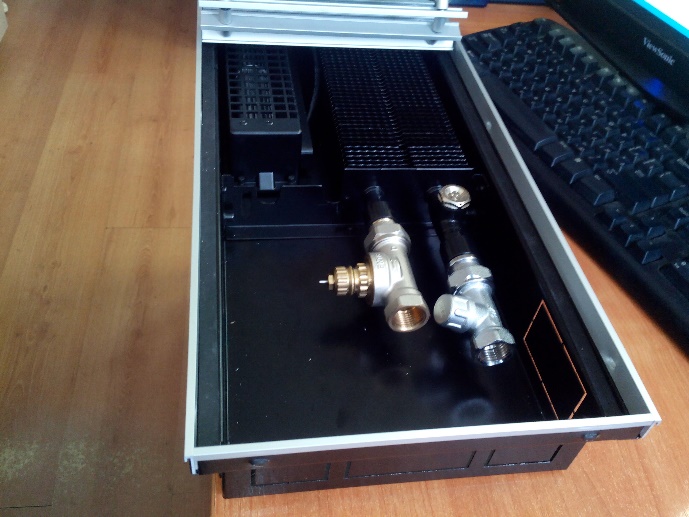 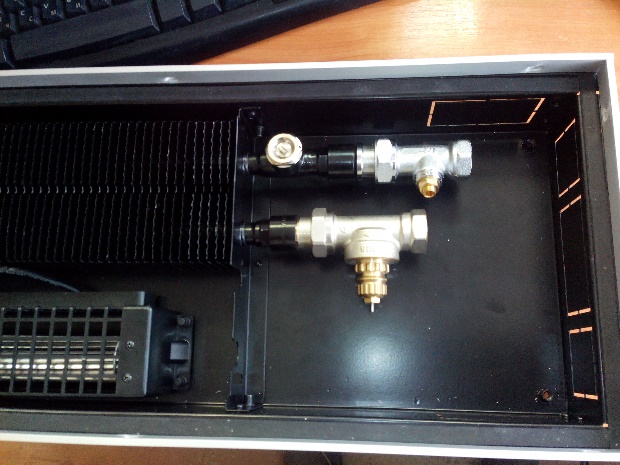                    Рис. 1                                                                           Рис. 2   Запорный вентиль Danfoss RLV 12 не помещается из-за большой высоты буксы (фото 3, 4).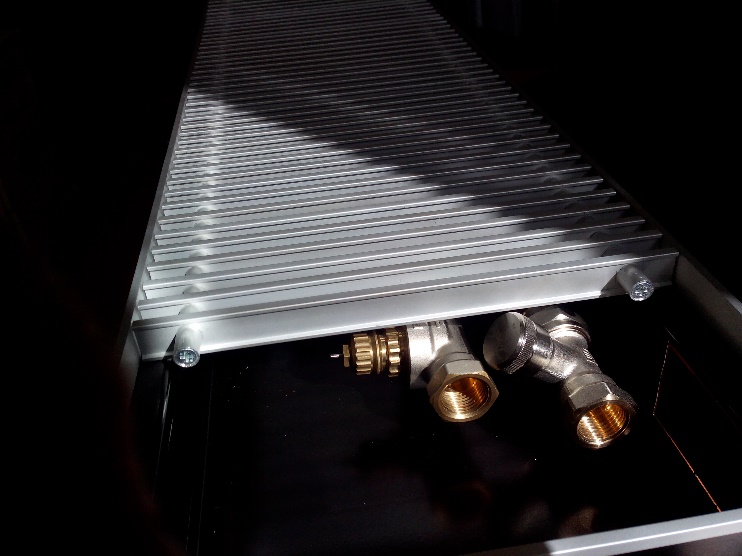 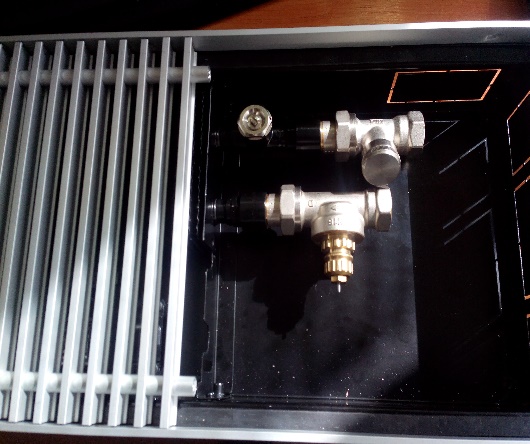        Рис. 3                                                                                  Рис. 4Подсоединение с осевым терморегулирующим вентилем для всех глубин прибора и высот 80 и 110 мм.На подаче угловой термостатический вентиль с горизонтальной буксой Danfoss RA-N UK 12. Снабжается электротермической головкой типа TWA-A или термоуправлением с выносным датчиком с капилляром типа RA 5062 . На боковой стенке делается окно для трубы в осевой вентиль на расстоянии 128 мм от торцевой стенки (фото 6).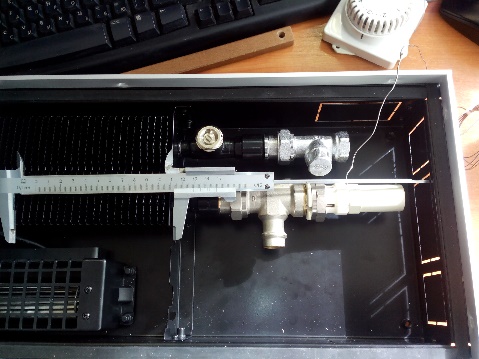 Рис. 5На обратной – как в п. 1.Подсоединение для высот 140 и 190 мм может быть любыми прямыми и угловыми вентилями и осевым терморегулирующим вентилем.Универсальным приложением к Gekon Eco, Vent является осевой (горизонтальный) терморегулирующий вентиль Danfoss RA-N UK 12. 